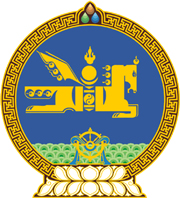 МОНГОЛ УЛСЫН ХУУЛЬ2022 оны 06 сарын 28 өдөр                                                                  Төрийн ордон, Улаанбаатар хотНИЙТЭЭР ТЭМДЭГЛЭХ БАЯРЫН БОЛОН   ТЭМДЭГЛЭЛТ ӨДРҮҮДИЙН ТУХАЙ ХУУЛЬД    НЭМЭЛТ ОРУУЛАХ ТУХАЙ	1 дүгээр зүйл.Нийтээр тэмдэглэх баярын болон тэмдэглэлт өдрүүдийн тухай хуулийн 4 дүгээр зүйлийн 4.1.1 дэх заалтын “Үндэсний” гэсний өмнө “Хуульд өөрөөр заагаагүй бол” гэж, мөн заалтын “11” гэсний өмнө “10,” гэж тус тус нэмсүгэй.	2 дугаар зүйл.Энэ хуулийг Үндэсний их баяр наадмын тухай хууль /Шинэчилсэн найруулга/ хүчин төгөлдөр болсон өдрөөс эхлэн дагаж мөрдөнө.		МОНГОЛ УЛСЫН 		ИХ ХУРЛЫН ДАРГА 				Г.ЗАНДАНШАТАР